
ИЗБИРАТЕЛЬНАЯ КОМИССИЯ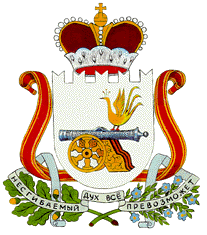 МУНИЦИПАЛЬНОГО ОБРАЗОВАНИЯМОНАСТЫРЩИНСКОГО ГОРОДСКОГО ПОСЕЛЕНИЯМОНАСТЫРЩИНСКОГО РАЙОНАСМОЛЕНСКОЙ ОБЛАСТИПОСТАНОВЛЕНИЕ14 сентября 2015 года	№ 73О результатах выборов депутатов Совета депутатов Монастырщинского городского поселения Монастырщинского района Смоленской области третьего созыва по пятимандатному избирательному округу № 1В соответствии со статьями 44, 45 областного закона от 3 июля 2003 года № 41-з «О выборах органов местного самоуправления в Смоленской области», на основании протокола избирательной комиссии муниципального образования Монастырщинского городского поселения Монастырщинского района Смоленской области по выборам депутатов Совета депутатов Монастырщинского городского поселения Монастырщинского района Смоленской области третьего созыва о результатах выборов депутатов Совета депутатов Монастырщинского городского поселения Монастырщинского района Смоленской области третьего созыва по пятимандатному избирательному округу № 1 от «14» сентября 2015 года и первого экземпляра протокола  участковой избирательной комиссии избирательного участка № 282 об итогах голосования на выборах депутатов Совета депутатов Монастырщинского городского поселения Монастырщинского района Смоленской области третьего созыва избирательная комиссия муниципального образования Монастырщинского городского поселения Монастырщинского района  Смоленской областиПОСТАНОВИЛА:1. Признать выборы депутатов Совета депутатов Монастырщинского городского поселения Монастырщинского района Смоленской области третьего созыва по пятимандатному избирательному округу № 1 состоявшимися и действительными.2. Считать избранными депутатами Совета депутатов Монастырщинского городского поселения Монастырщинского района Смоленской области третьего созыва по пятимандатному избирательному округу №1 следующих кандидатов, получивших наибольшее число голосов избирателей:Кулаженкову Зою Васильевну, 1950 года рождения, образование: среднее профессиональное; основное место работы: ОГБУЗ «Монастырщинская центральная районная больница», медицинская сестра; место жительства: Смоленская область, Монастырщинский район, п.Монастырщина, выдвинутую избирательным объединением Монастырщинское местное отделение Партии «ЕДИНАЯ РОССИЯ», получившую наибольшее число голосов избирателей 240 по пятимандатному избирательному округу № 1;Лобанову Анжелу Ивановну, 1974 года рождения, образование: высшее; основное место работы: МБОУ ДОД Монастырщинский Центр внешкольной работы, директор; место жительства: Смоленская область, Монастырщинский район, п.Монастырщина, выдвинутую избирательным объединением Монастырщинское местное отделение Партии «ЕДИНАЯ РОССИЯ», получившую наибольшее число голосов избирателей 154 по пятимандатному избирательному округу № 1;Куприченкова Игоря Викторовича, 1970 года рождения, образование: высшее; основное место работы: МБОУ ДОД Детско-юношеская спортивная школа, директор; место жительства: Смоленская область, Монастырщинский район, п.Монастырщина, выдвинутого избирательным объединением Монастырщинское местное отделение Партии «ЕДИНАЯ РОССИЯ», получившего наибольшее число голосов избирателей 152 по пятимандатному избирательному округу № 1;Логвинову Елену Владимировну, 1969 года рождения, образование: высшее; основное место работы: СОГБУ «Монастырщинский комплексный центр социального обслуживания населения», директор; место жительства: Смоленская область, Монастырщинский район, п.Монастырщина, выдвинутую избирательным объединением Монастырщинское местное отделение Партии «ЕДИНАЯ РОССИЯ», получившую наибольшее число голосов избирателей 147 по пятимандатному избирательному округу № 1;Комкову Ирину Николаевну, 1975 года рождения, образование: высшее; основное место работы: Отдел образования Администрации муниципального образования «Монастырщинский район» Смоленской области, менеджер-методист муниципальной методической службы; место жительства: Смоленская область, Монастырщинский район, п.Монастырщина, выдвинутую избирательным объединением Монастырщинское местное отделение Партии «ЕДИНАЯ РОССИЯ», получившую наибольшее число голосов избирателей 142 по пятимандатному избирательному округу № 1;3. Опубликовать настоящее постановление в районной газете «Наша жизнь».Председатель комиссии                                        Л.В. КурдаковаСекретарь комиссии                                             В.Г. Легчилина